Муниципальное казенное дошкольное образовательное учреждение « Детский сад № 3 п.Теплое»Каким образом творчество влияет на развитие детей?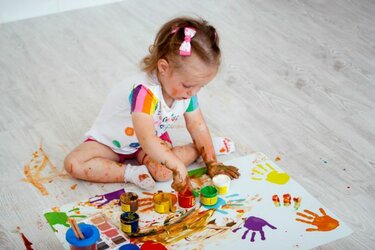 Уже с полугода малыши могут начинать творить. Конечно же, не без помощи взрослых. Творчество в этом возрасте развивает воображение ребенка, помогает ему стать более усидчивым, улучшает мелкую моторику рук. Творчество помогает детям развиваться:Дайте малышу краски, карандаши или фломастеры. Рисование поможет натренировать пальчики и ручки, и это очень хорошее упражнение для координации рук и глаз. В дальнейшем, такое творчество поможет ребенку лучше справляться с палочками и крючками на уроках правописанияСовместное рисование или другие игры, например, постройка башни, помогают детям социализироваться и научиться работать в командеВо время рисования ребенок знакомится с цветами, формой. Они обращают внимание на мелкие детали, чтобы потом их правильно нарисовать, таким образом развивая наблюдательность.Виды творчества для детей:РисованиеЛепкаАппликацияРисование, наверное, самый известный и широко используемый вид творческой деятельности. Благодаря рисованию ребенок развивает память, учится сосредотачиваться, улучшает мелкую моторику рук, все анализирует, сравнивает, ищет отличия, рисование заставляет ребенка думать и мыслить.Именно краски дают больший простор для фантазии.Во-первых, ими удобней рисовать, при работе с ними не нужно прилагать усилия, как при рисовании карандашами или фломастерамиВо-вторых, их можно смешивать и получать новые цвета и оттенкиВ-третьих, можно использовать разные инструменты для рисования, ребенок может выбрать наиболее понравившийся ему способ.Польза лепки для умственного развития:- лепка развивает мелкую моторику рук, которая благоприятно влияет на развитие речи- лепка помогает совладать с координацией, улучшает память и заставляет мыслить логически- ребенок становится более терпеливым и усидчивым- у детей развивается абстрактное мышление, они создают образы, задействуют свои творческие способности- лепка способствует одновременной работе обоих полушарий мозга, благодаря чему их связь между собой укрепляется- ребенок учится сравнивать оригинал с результатом своей работы, анализировать отличия и сходствау детей развивается образное мышление и воображениеМатериалы для занятия лепкойПластилин. Он подходит для детей старше 3 лет, т.к. его сложнее разминать неокрепшим ручкам. Примеры поделок, которые можно лепить с детьми, вы найдете в статье Поэтапная лепка для детей. Поделки из пластилина: лепим еду, животных, игрушкиВосковой пластилин. Подходит и маленьким деткам, т.к. за счет своей восковой основы, он более мягкий и пластичныйГлина для лепки. Глина хороша своей низкой стоимостью. Интересные продаются наборы для работы с глиной, например, для лепки горшочков.Паста для моделирования. Выпускается только в белом цвете и цвете терракот, поэтому после застывания ее нужно разукрашивать. Кстати, застывает она самостоятельно, запекания не требуетТесто для лепки или соленое тесто. Его можно купить готовое, а можно сделать самостоятельно. Идеально подходит для занятий лепкой с маленькими детьми, т.к. очень мягкое и безвредное. Много интересных идей для лепки с пошаговыми фото и инструкциями вы найдете в статье Поделки из соленого теста своими руками. Поделки к праздникамПольза аппликации в развитии умственных способностей- ребенок знакомится с понятиями формы, цветом, фактурой- сравнивает детали и находит одинаковые- учит различия в величине деталей, маленькая-большая- проявляет воображение и творческий подход в создании своих работвидит главное среди второстепенного -находит части целого и учится их собиратьПоследовательность действий для занятий аппликацией из бумаги : Придумайте картинку или сюжет, что вы хотите получить в результате. При этом учитывайте желания ребенка и его пол. Вырежьте необходимые вам детали. Наклейте их на основу. Оформите работу и не забудьте похвалить ребенка